        Kórnik , dnia 24.08.2020 rSPRAWOZDANIE Z DZIAŁALNOŚCI STRAŻY MIEJSKIEJ w KÓRNIKUZA OKRES OD 21.06.2020 r DO 20.08.2020 rIlość wypracowanych godzin podczas służby: Wyniki uzyskane przez Strażników MiejskichW omawianym okresie Strażnicy Miejscy w trakcie wykonywanych obowiązków służbowych ujawnili ogółem 203 sprawców wykroczeń:Mandaty karne nałożono w 41 przypadkach na kwotę 6 400 zł,                       z czego 68 % stanowiły wykroczenia porządkowe i 32% wykroczenia drogowe.W 162 przypadkach zastosowano środki oddziaływania wychowawczego poprzez pouczenie zgodnie z art. 41 kodeksu wykroczeń.Sporządzono 8 karty PRD dotyczących naliczenia punktów karnych na sprawców wykroczeń drogowych.Wykaz prowadzonych postępowań wyjaśniających w sprawach o wykroczenia zarejestrowanych w RSOW na podstawie art. 56 § 2 kpowInformacja dotycząca osób skazanych na karę ograniczenia wolności poprzez prace społeczne na rzecz gminy Kórnik na dzień 20.08.2020 r: Inne wydarzenia: W dniu 10 lipca 2020 r Strażnicy Miejscy otrzymali zgłoszenie o podrzucaniu odpadów na jednym z osiedli mieszkaniowych w miejscowości Kórnik. Na podstawie zabezpieczonych dokumentów na miejscu zdarzenia ujawniono że odpady mogą pochodzić z obiektu handlowego znajdującego się na terenie m. Kórnik. Po dokonaniu sprawdzeń w dniu 13 lipca 2020 r przeprowadzono kontrole wytypowanego obiektu handlowego prowadzącego działalność w Kórniku na ul. Poznańskiej. Podczas kontroli ujawniono brak pojemnika na odpady stałe, oraz pozbywania się zebranych odpadów komunalnych w sposób niezgodny z obowiązującymi przepisami. Właściciela obiektu handlowego ukarano dwoma mandatami karnymi na podstawie  przepisów wynikających z Regulaminu Utrzymania Czystości i Porządku na terenie Gminy Kórnik, oraz ustawy utrzymania czystości i porządku w gminach. W dniu 20 lipca 2020 r o godz. 18.30 pracownik Wydziału Straży Miejskiej                                i Zarządzania Kryzysowego otrzymał zgłoszenie dotyczące młodego łośa                               w miejscowości Konarskie, który jest ranny i znajduje się blisko zamieszkałych posesji. Na miejsce skierowano patrol Straży Miejskiej, który potwierdził młodego łośa znajdującego się w bardzo złym stanie, bardzo słaby i posiadający liczne rany które były zarobaczone. Na miejsce wezwano lekarza weterynarii, który zaopatrzył zwierzę w niezbędne leki. Z uwagi na wielkość zwierzęcia i potrzebę podjęcia leczenia skontaktowano się z Ośrodkiem Hodowli i Rehabilitacji Zwierząt PZŁ w Czempiniu i po uzgodnieniach telefonicznych otrzymano zapewnienie że zwierzę zostanie przyjęte w dniu 21.07.2020 r w godzinach popołudniowych. Z uwagi na powyższe zwierzę zabezpieczono w pomieszczeniach garażowych Straży Miejskiej w Kórniku i w dniu następnym przetransportowano zwierzę do Czempinia.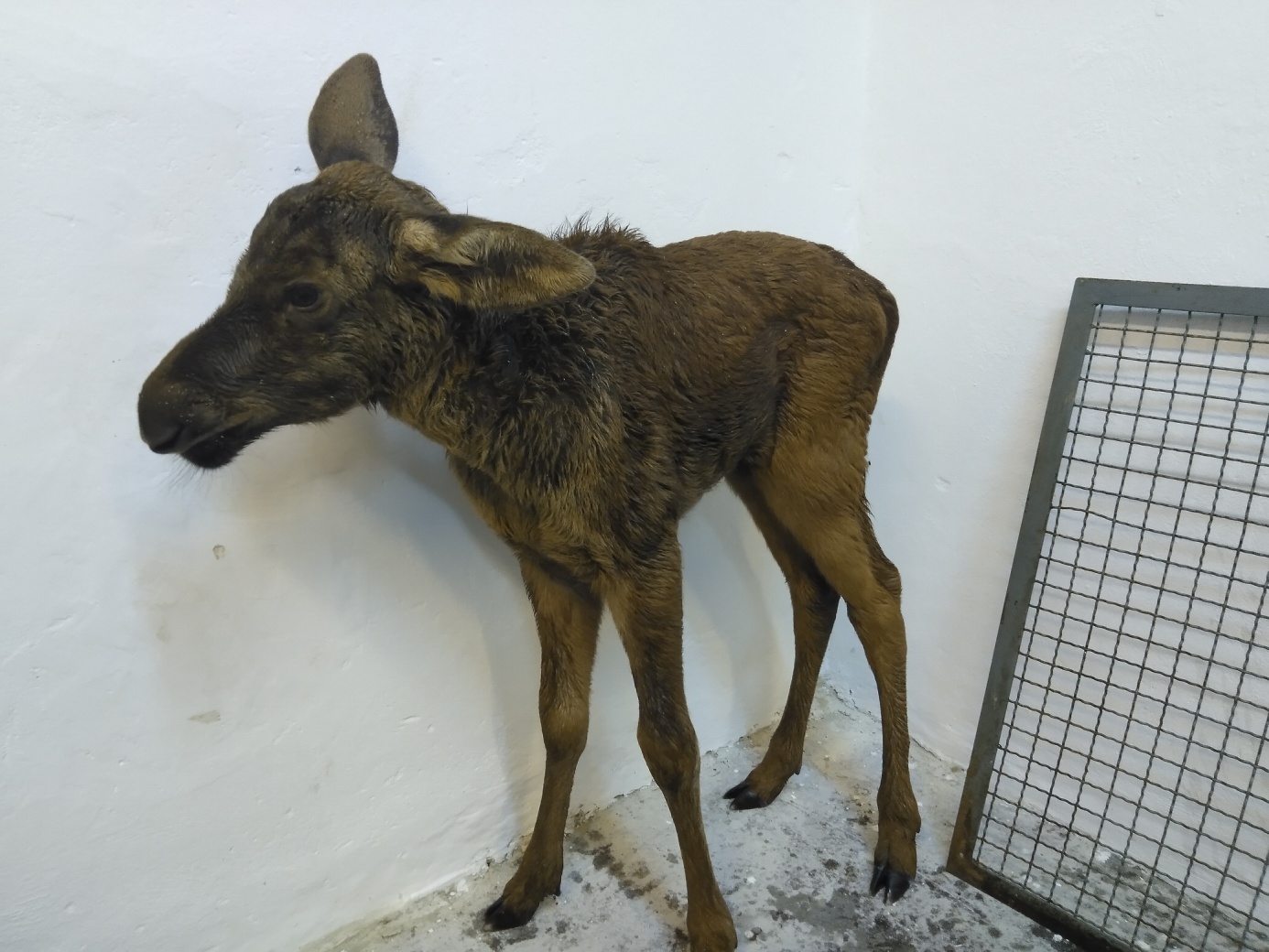 W dniu 24 lipca 2020 r ok. godz. 10.05 Strażnicy Miejscy podczas realizowania czynności służbowych w miejscowości Kórnik, podjęli interwencje wobec dwóch młodych mężczyzn, którzy popełniali wykroczenia drogowe w rejonie ul. Szkolnej i Wojska Polskiego. Podczas wykonywanych czynności funkcjonariusze ustalili, że mężczyźni nie posiadają uprawnień do kierowania pojazdem, w trakcie dalszych sprawdzeń wykonanych przy współpracy Komisariatu Policji w Kórniku ustalono również że jeden z mężczyzn jest poszukiwany celem odbycia kary aresztu. Z uwagi na powyższe dokonano ujęcia poszukiwanego mężczyzny, na miejsce wezwano patrol policji, który dokonał dokładnego sprawdzenia pojazdu i okazało się że pojazd nie posiada aktualnego badania technicznego. Na sprawców wykroczeń nałożono również grzywny w postaci mandatów karnych.W dniu 01 sierpnia 2020 r patrol łączony Straży Miejskiej i KP Kórnik ok. godz. 20.50 w miejscowości Kórnik dokonał zatrzymania mężczyzny, który kierował pojazdem znajdując się pod wpływem środków odurzających. Podczas sprawdzenia zawartości bagażu znajdującego się w pojeździe ujawniono zabronioną substancję w postaci suszu roślinnego (marihuana). Po wykonanych czynnościach mężczyznę doprowadzono do policyjnej izby zatrzymań w Poznaniu, oraz zatrzymano uprawnienia do kierowania pojazdami mechanicznymi. Czynności wyjaśniające w sprawie prowadzi KP Kórnik.W dniu 09 sierpnia 2020 r pracownik Wydziału Straży Miejskiej i Zarządzania Kryzysowego około godz. 02.10  podczas obserwacji monitoringu miejskiego w miejscowości Szczodrzykowo ujawnił grupę około 100 osób ( 40 pojazdów), którzy na odcinku drogi 434 pomiędzy miejscowością Szczodrzykowo a Dziećmierowo organizowali nielegalne wyścigi samochodów. Powyższa obserwacja został przekazana do KMP w Poznaniu celem podjęcia właściwej interwencji, na wniosek KP Kórnik całość zabezpieczonego materiału filmowego przekazano celem dalszego służbowego wykorzystania do prowadzonych czynności wyjaśniających.W dniu 10 sierpnia 2020 r Strażnicy Miejscy przeprowadzili prelekcje z dziećmi uczęszczającymi na zajęcia kolonii letniej do świetlicy wiejskiej w miejscowości Prusinowo. Podczas zajęć Strażnicy omówili zasady właściwego zachowania się na drodze z szczególną uwagą na poruszanie się pieszych i kierujących rowerami, poruszono tematykę dotyczącą zagrożeń które mogą się pojawić ze strony zwierząt domowych i dziko żyjących. Na koniec spotkania wszystkim uczestnikom rozdano elementy odblaskowe zakupione przez Urząd Miasta i Gminy w Kórniku.W dniu 12 sierpnia 2020 r ok. godziny 16.35 pracownik Wydziału Straży Miejskiej                                i Zarządzania Kryzysowego otrzymał zgłoszenie dotyczące sprawowania opieki nad dzieckiem przez osobę znajdująca się w stanie upojenia alkoholowego w miejscowości Borówiec ul. Morelowa. Strażnicy Miejscy skierowani na miejsce ustalili że mężczyzna w  wieku 63 lat znajdując się pod wpływem alkoholu sprawował opiekę nad dzieckiem w wieku 2 lat, podczas przemieszczania się ul. Morelową wózkiem wraz z dzieckiem przewrócił się, następnie zostawił wózek wraz z dzieckiem i oddalił się sam w kierunku ul. Czereśniowej. W trakcie dalszych czynności ustalono miejsce przebywania mężczyzny, dziecko przekazano pod opiekę babci, na miejsce wezwano patrol policji z KP Kórnik, który dokonał zatrzymania mężczyzny i doprowadził go do Izby Wytrzeźwień w Poznaniu. KP Kórnik prowadzi czynności wyjaśniające w sprawie pod nadzorem Prokuratury Rejonowej w Środzie Wlkp. W dniu 14 sierpnia 2020 r około godz. 18.50 Strażnicy Miejscy otrzymali zgłoszenie dotyczące złych warunków trzymania psa w miejscowości Błażejewo oś. Przylesie. Na miejscu znajdowali się również inspektorzy Towarzystwa Opieki nad Zwierzętami, oraz przybyli także funkcjonariusze KP Kórnik wezwani prze przedstawicieli TOZ            ( Straż Miejska otrzymała zgłoszenie od schroniska dla zwierząt w Skałowie). Podczas wykonanych czynności Strażnicy Miejscy nie potwierdzili złych warunków bytowych zwierzęcia, spełnione były wszystkie wymagania zawarte w ustawie o ochronie zwierząt. Takie same spostrzeżenia odnieśli przybyli na miejsce funkcjonariusze                 KP Kórnik. Biorąc powyższe pod uwagę odstąpiono od dalszych czynności pies pozostał u właściciela, z czynności wykonano dokumentację zdjęciową i sporządzono notatkę służbową, którą przekazano do instytucji zgłaszającej interwencję – Schronisko dla zwierząt w Skałowie. W powyższej sprawie zostaną również przeprowadzone czynności sprawdzające przez pracowników Wydziału Ochrony Środowiska i Rolnictwa UMiG Kórnik wraz z powołanym lekarzem weterynarii celem sprawdzenia stanu faktycznego warunków bytowych zwierzęcia.  W omawianym okresie Strażnicy Miejscy na podstawie otrzymanej informacji od Wydziału Ochrony Środowiska i Rolnictwa przeprowadzili kontrole posesji pod kątem gospodarki odpadami, dokonywali sprawdzeń zgłoszonych kompostowników oraz sprawdzali posiadanie numeracji posesji i warunków bytowych zwierząt domowych, w szczególności psów. Ogółem skontrolowano 69 gospodarstw domowych, podczas kontroli ujawniono w 3 przypadkach brak kompostownika pomimo zgłoszonej deklaracji o jego posiadaniu i tym samym zmniejszenia opłaty za odpady. W 5 przypadkach ujawniono nie prawidłową gospodarkę odpadami ciekłymi poprzez brak umowy na wywóz nieczystości ciekłych i potwierdzenia (rachunków) na regularne opróżnianie zbiorników bezodpływowych. Na podstawie informacji z WOŚiR wynika że na terenie gminy w chwili obecnej posiadanie kompostownika zgłoszone zostało przez 466 gospodarstw domowych, funkcjonariusze Straży Miejskiej będą podejmować czynności kontrolne zmierzające do weryfikacji posiadania zadeklarowanego kompostownika przez mieszkańców.W związku z zgłoszeniami mieszkańców dotyczącymi parkowania pojazdów w miejscach nie dozwolonych w rejonie pl. Niepodległości m. Kórnik (oznakowane przystanki autobusowe, oraz chodniki) na podstawie zabezpieczonych nagrań monitoringu miejskiego ujawniono 62 wykroczenia drogowe. W okresie od 21.06.2020r do 20.08.2020r  pracownicy monitoringu miejskiego przyjęli 36 zgłoszeń o padłej zwierzynie na terenie gminy Kórnik.  Na pisemny wniosek KP Kórnik 8 razy zgrano materiał fotograficzny i przekazano do prowadzonych spraw.Sporządził:								           Tomasz HaremzaWykonano w 3 egzemplarzachEgz. nr 1 Burmistrz Miasta i Gminy KórnikEgz. nr 2 Rada Miejska w KórnikuEgz. nr 3 a/aPatrol pieszy/rower (ilość godzin)445Patrol RW(ilość godzin)829KONTROLA MIEJSC ZAGROŻONYCH(miejsca spożywania alkoholu, gromadzenia się osób nieletnich i zakłócających porządek publiczny, miejsca dokonywania podrzucaniaodpadów bytowych itp.)   (ilość wykonanych kontroli)471Realizacja czynności dla wydziałów UMiG  i innych instytucji(wywiady)WOŚiR – 7KONTROLA POSESJI (ilość posesji)69InterwencjeInterwencjeLegitymowaniDoprowadzeniaDoprowadzeniaDoprowadzeniaWnioski do SąduInterwencje z zwierzętamiInterwencje z zwierzętamiInterwencje z zwierzętamiZabezpieczony pojazd na podstawie art. 130a PRDZabezpieczony pojazd na podstawie art. 130a PRDWłasnezgłoszoneLegitymowaniDo PolicjiDo miejsca zamieszkaniaDo Izby wytrzeźwieńWnioski do SąduInterwencje z zwierzętamiInterwencje z zwierzętamiInterwencje z zwierzętamiZabezpieczony pojazd na podstawie art. 130a PRDZabezpieczony pojazd na podstawie art. 130a PRD168153248010134343400Ogółem ilość interwencji321Lp.Podstawa prawna/kategoriaIlość mandatówKwota WYKROCZENIA DROGOWEWYKROCZENIA DROGOWEWYKROCZENIA DROGOWEWYKROCZENIA DROGOWE1.Art. 85 kw – samowolne ustawianie, niszczenie, uszkadzanie znaku drogowego150 zł2.Art. 92§1 kw – niezastosowanie się do znaku lub                         sygnału drogowego 1500 zł3.Art. 94§1 kw – prowadzenie pojazdu bez uprawnień31 500 zł3.Art. 97 kw – naruszenie porządku lub bezpieczeństwa na drodze81 300 złWYKROCZENIA PORZĄDKOWEWYKROCZENIA PORZĄDKOWEWYKROCZENIA PORZĄDKOWEWYKROCZENIA PORZĄDKOWE1Art. 54 kw – naruszenie przepisów porządkowych150 złArt. 75 kw – wylewanie płynów1100 złArt. 77 kw – niepanowanie nad zwierzęciem4300 zł2Art.140 kw – nieobyczajny wybryk 2200 zł3Art. 161 kw – naruszenie zakazu wjazdu pojazdem do lasu4900 zł4Art. 166 kw – puszczanie w lesie psa luzem2100 zł5Art. 10 ust. 2 – Ustawy Utrzymania Czystości i Porządku w Gminach8800 zł6Art. 43`ust. 1 – Ustawy wychowania w trzeźwości i przeciwdziałaniu alkoholizmowi 5500 zł7Art. 191 – Ustawy o odpadach1100 zł416 400 złLp.Rodzaj wykroczenia(kwalifikacja prawna)Ilość prowadzonychpostępowań1.Art. 77 kw - niepanowanie nad zwierzęciem42.Art. 97 kw – naruszenie porządku lub bezpieczeństwa na drodze293.Art. 140 kw – nieobyczajny wybryk w miejscu publicznym24.Art. 144§1 kw – uszkadzanie roślinności na terenach przeznaczonych do użytku publicznego15.Art. 145 kw – zanieczyszczanie lub zaśmiecanie miejsc publicznych36.Art. 92§1 kw – niezastosowanie się do znaku lub sygnału drogowego57.Art. 65§2 kw – nie udzielenie wiadomości uprawnionemu organowi dotyczących danych personalnych i miejsca zamieszkania18.Art. 141 kw – używanie nieprzyzwoitych słów w miejscu publicznym1OGÓŁEM46Ogólna ilośćskazanychIlość skazanych realizujących karęOgraniczenia wolnościIlość skazanych nie realizujących karę ograniczenia wolności612833